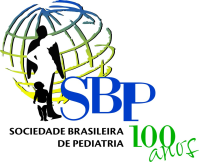 Belo Horizonte, 14 de julho de 2010.Ilmº Sr.João Elísio Ferraz de CamposPresidente da Federação Nacional das Empresas de SegurosPrivados e de Capitalização - FENASEGPrezado Senhor,A Sociedade Mineira de Pediatria (SMP), legítima representante dos pediatras do Estado de Minas Gerais, após longa discussão com os pediatras e coordenadores de Serviço de Pediatria, vem aqui apresentar a essa renomada representante de operadoras de planos de saúde as reivindicações necessárias a garantia da valorização de nossa especialidade. Entendemos ser consenso que em nossa relação o ator mais importante é o usuário e a ele deve ser garantida a adequada assistência do profissional mais bem capacitado tecnicamente ao seu atendimento. Assim a valorização do Pediatra não só garante esse direito ao seu cliente, mas faz reconhecer na Sociedade Civil Organizada que a FENASEG trabalha no sentido de elevar a qualidade dos serviços médicos prestados.Aproveitando a oportunidade, solicitamos que seja agendada uma reunião no prazo máximo de 45 dias para a efetivação de nossos pleitos.Por ser do nosso conhecimento não ter a FENASEG filial em Belo Horizonte, informamos que enviamos cópia deste documento endereçado ao SINDSEG-MG, na pessoa do Sr. Luciano Macedo de LimaAtenciosamente,Dr. Paulo PoggialiPresidente da Sociedade Mineira de PediatriaDra. Raquel Pitchon dos ReisVice-Presidente da Sociedade Mineira de PediatriaDr. Fernando Luiz de MendonçaSecretário Geral da Sociedade Mineira de PediatriaDr. Fábio Augusto de Castro GuerraDiretor de Assuntos Profissionais da Sociedade Mineira de PediatriaDra. Margarida Constança Sofal DelgadoDiretora Adjunta de Assuntos Profissionais da Sociedade Mineira de PediatriaDr. Mário Lavorato da RochaDiretor de Integração das Regionais da Sociedade Mineira de PediatriaAssessor da Presidência (Procedimentos Padronizados em Pediatria/PPP e Saúde Suplementar) da Sociedade Brasileira de PediatriaAvenida João Pinheiro, 161 -  Sala 207 - Centro - Belo Horizonte/MG  -  CEP: 30130-180Telefone: (31) 3224-0857      E-mail: smp@smp.org.br / secretaria@smp.org.br